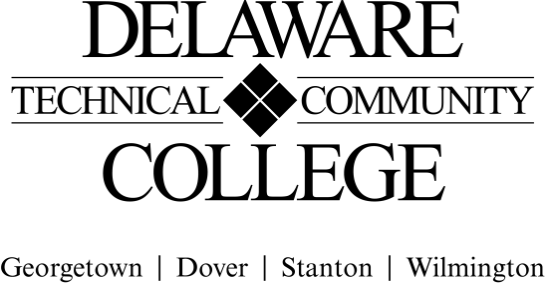 Course Evaluation Measures Menu Core Course Performance Objectives 1. Engage in professional behavior.2. Apply control theory to commercial HVAC systems and components3. Examine common control sequences, and select sequences to optimize the energy performance of HVAC systems.4. Optimize control and system performance by selecting appropriate controlled devices (valves and dampers).5. Calculate the effect that selected sequences have on system performance, and predict energy savings resulting from employing each one.Summative EvaluationsPlease note: All courses must have a minimum of four summative evaluation measures, and those measures should include a variety of evaluation methods (e.g., test, oral presentation, group project). Please list all summative evaluation measures.  In addition to these summative measures, a variety of formative exercises/quizzes/other assignments should be used to guide instruction and learning but only required to be included on the final course grade. For each measure, please include a scope of the assignment: for example, if requiring a research paper, include the range of required number of words and number and types of sources; for a test, include the types and number of questions; for a presentation, include the minimum and maximum time, and so on. FINAL COURSE GRADE(Calculated using the following weighted average)Course number: NRG 223Course title: Energy Control StrategiesCampus location(s): DoverEffective semester: 2022-51Evaluation Measures: Include each agreed upon measure and scope of that measure (see above).Which CCPO(s) does this evaluation measure? Oral presentation (summative) 10 – 20 minutes1, 2, 3Demand Control Ventilation study (summative) – individual project using Typical Meteorological Year (TMY) data and Microsoft excel to calculate potential energy savings2, 3, 5Hot Water Reset study (Summative) – individual project using Hot water temperature reset strategy, TMY data and boiler performance data to calculate average annual boiler efficiency2, 3, 5Valve selection Assignment (Summative) – Individual assignment to select best performance given coil performance and characteristics for 3 different valves2, 4One midterm (13 questions) and one final exam (21 questions) (both Summative) questions are an assortment of multiple choice, short answer and True/False2, 3, 4Assignments (Formative)(8-10) Calculations, homework assignments, discussion boards, and quizzes2, 3, 4, 5Evaluation MeasurePercentage of final gradeSummative: Presentation 10%Formative: Assignments 15%Summative: Projects (Equally Weighted)45%Summative: Exams (Equally Weighted)30%TOTAL100%Submitted by (Collegewide Lead):Date Approved by counterparts Approved by counterpartsDate Reviewed by Curriculum Committee Reviewed by Curriculum CommitteeDate9/1/20